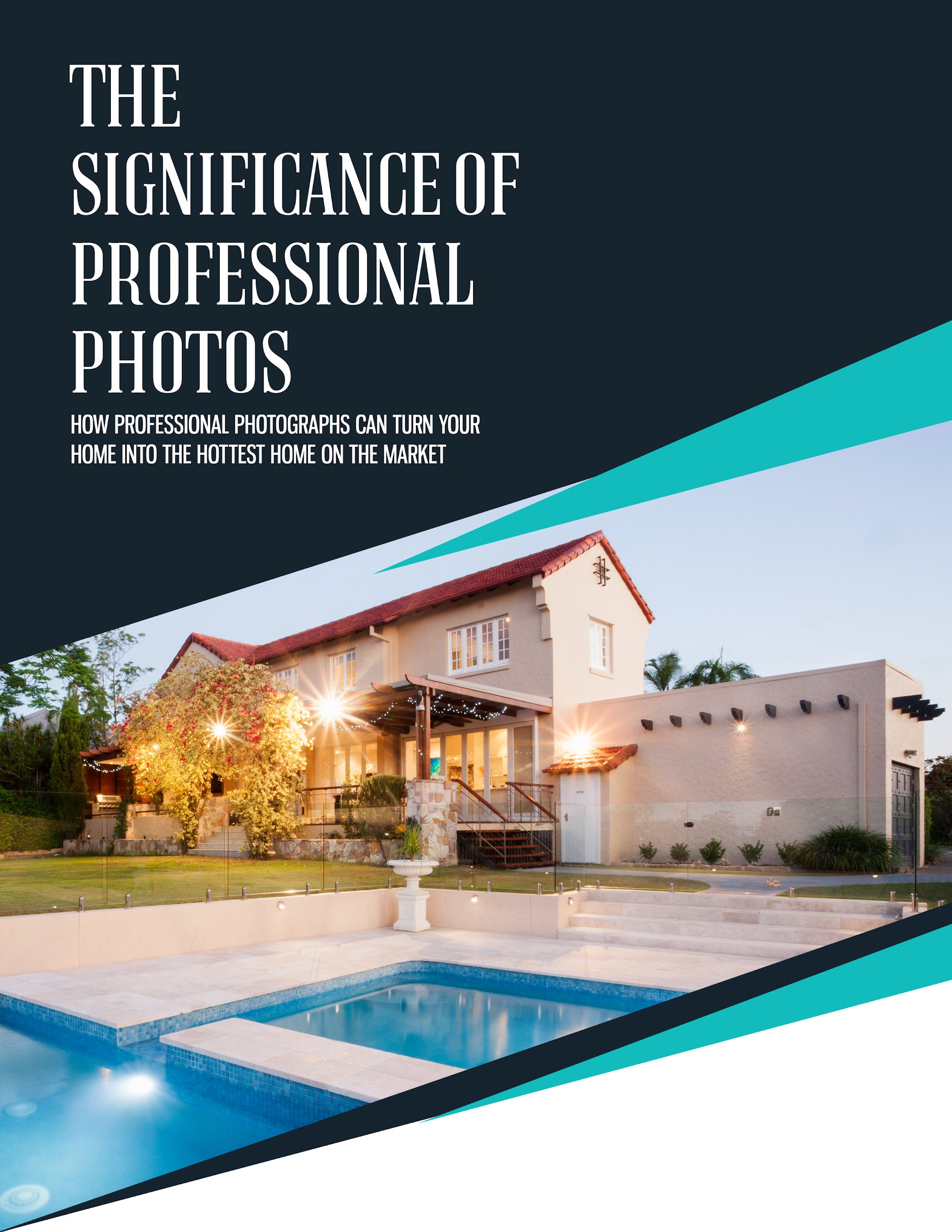 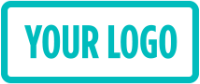 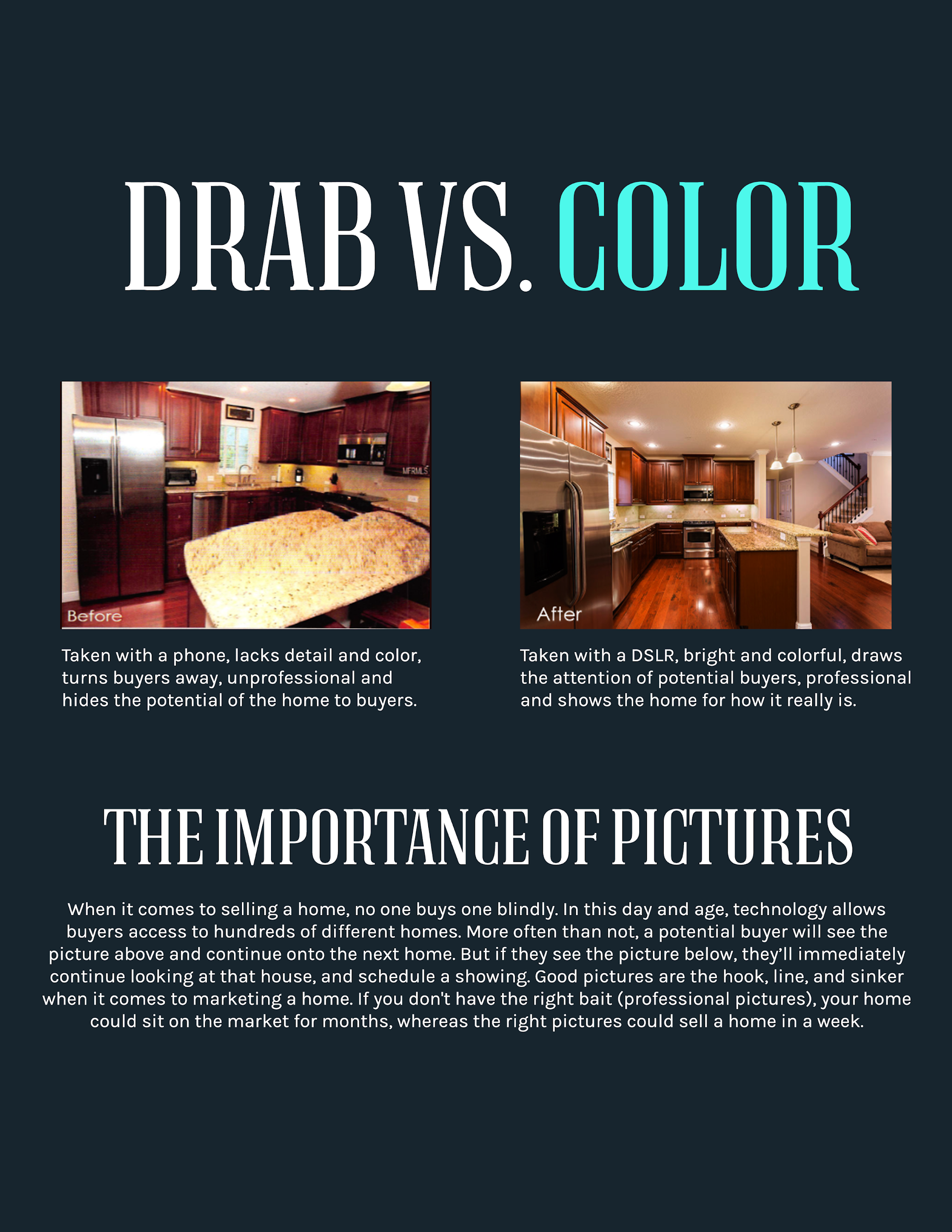 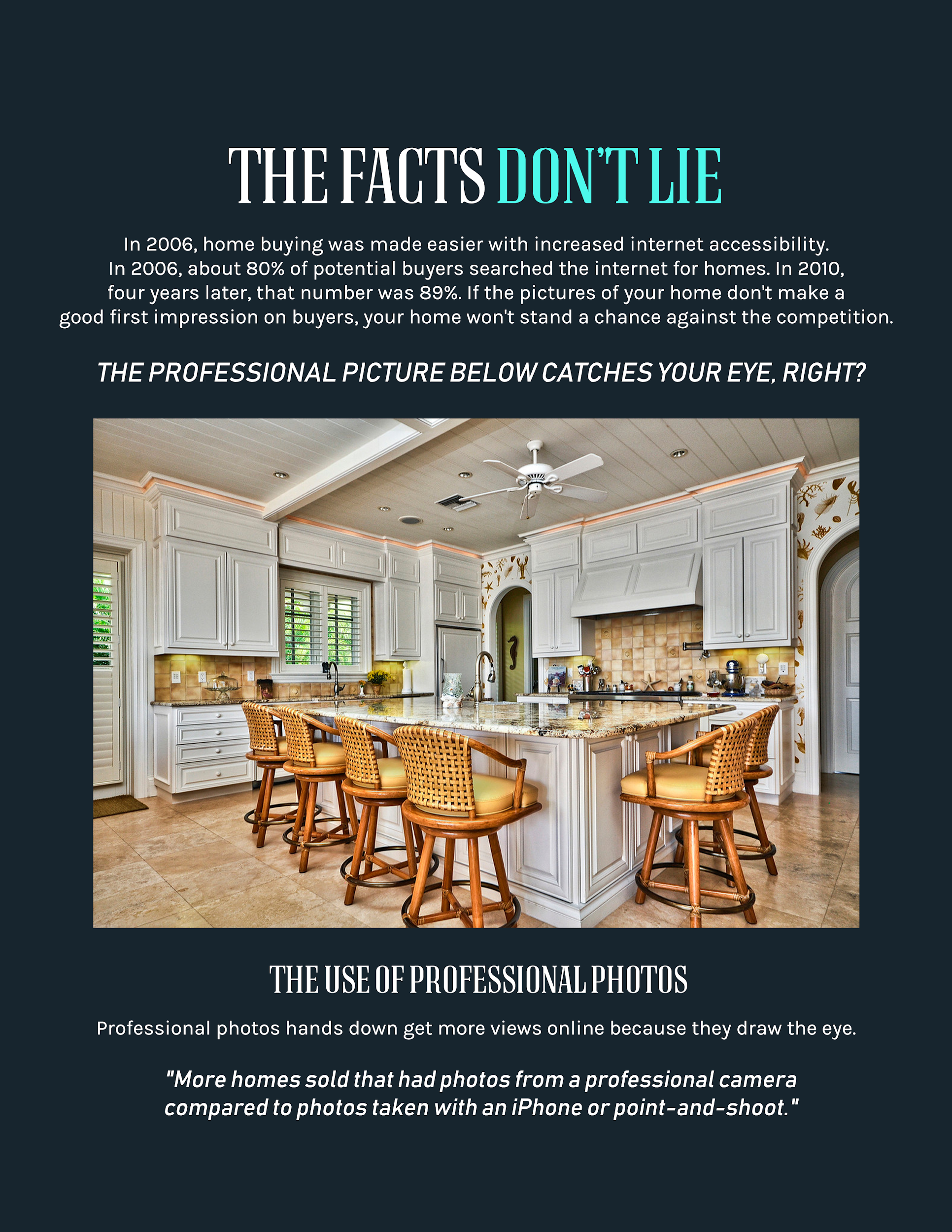 About Me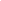 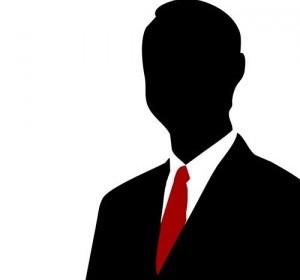 Agent NameInsert Bio Text here. Company Name904-555-12121234 Main Street, Anytown FL 32222